Model engagementsverklaring tussen lokaal bestuur en de organisator kinderopvang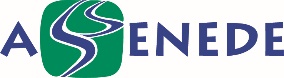 Bij de engagementsverklaring zijn volgende criteria vooropgesteld voor de organisator kinderopvang:Samenwerking met het Huis van het Kind: de organisator neemt minimum 1 keer per jaar  deel aan een partneroverleg van het Huis van het Kind.We kiezen voor dit criterium omdat het Lokaal bestuur veel belang hecht aan samenwerking. Het Huis van het Kind is het netwerk waar de thema’s gezin, opvoeden en aanbod naar kinderen en jongeren toe aan bod komen. Hier wordt de vinger aan de pols gehouden en worden relevante acties ontwikkeld. Door kinderopvang te betrekken in dit netwerk is ook de groep van onthaalouders vertegenwoordigd. Samenwerking in het kader van het Lokaal Loket Kinderopvang: de organisator sluit aan bij het lokaal loket kinderopvang We kiezen voor dit criterium omdat het Lokaal Bestuur veel belang hecht aan samenwerking. Het lokaal loket is het centrale aanmeldingspunt in Assenede voor aanvragen kinderopvang. Om een degelijk beleid uit te bouwen zijn de cijfers die het Lokaal Loket Kinderopvang kunnen aantonen belangrijk. Samenwerking in het kader van het lokaal overleg kinderopvang (LOK): de organisator sluit minimum 1 keer in het jaar aan bij de adviesraad LOK als stemgerechtigd lid.We kiezen voor dit criterium omdat het lokaal bestuur veel belang hecht aan samenwerking. Dit is een verplicht adviesorgaan binnen de gemeente Assenede omtrent kinderopvang. Hierbij is het relevant dat onthaalouders/begeleiders kinderdagverblijven aansluiten bij dit overleg.Uitgebreide opvang met flexibele openingsuren: de organisator zorgt voor opvang met flexibele openingsuren, bijvoorbeeld om ouders die in ploegen werken tegemoet te komen. We kiezen voor dit criterium omdat er toch vraag komt vanuit inwoners. 7 B’s van toegankelijkheid: de organisator houdt rekening met de 7B’s van toegankelijkheid en denkt actief na over volgende zaken:De bereikbaarheid van het initiatief (voldoende parkeergelegenheid, veilige passage mogelijk) De betaalbaarheid (is mijn dagprijs in verhouding, zijn ouders voldoende geïnformeerd over mogelijke voordelen)De beschikbaarheid van het initiatief (in welke mate is het aanbod gemakkelijk beschikbaar, moeten ouders veel moeite doen om in te schrijven of informatie in te winnen) De begrijpbaarheid van het initiatief (is het aanbod voldoende begrijpelijk, is de communicatie voldoende laagdrempelig) De bruikbaarheid van het initiatief (voldoet het aanbod aan de vraag) De betrouwbaarheid van het initiatief (worden de organisator en zijn aanbod als betrouwbaar aanzien door de potentiële gebruiker) De bekendheid van het initiatief (is het aanbod voldoende bekend bij de doelgroep) Hierbij is het lokaal bestuur ook bereid als er vragen zijn omtrent kinderopvang om met de organisator kinderopvang in gesprek te gaan en een luisterend oor te bieden.Namens het collegeGet. Frederik Willems						Get. Philippe De ConinckAlgemeen directeur						Burgemeester-voorzitter Organisator kinderopvangVoornaam + Naam: ……………………………………………………………………………………………………………………Naam kinderopvang voorziening: ……………………………………………………………………………………………….Handtekening 